Défi lecture 5°Liste des titresLe faucon déniché, Jean Come Noguès 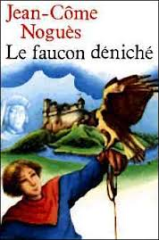 La bague aux trois hermines, Evelyne Brisou Pellen 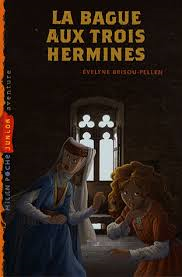 Perceval ou le conte du graal, Chrétien de Troyes (classiques Hatier)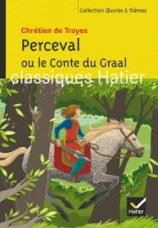 Lancelot, le chevalier à la charrette, Chrétien de Troyes (Folio junior)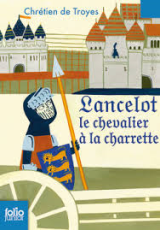 Double meurtre à l’abbaye, de Jaqueline Mirande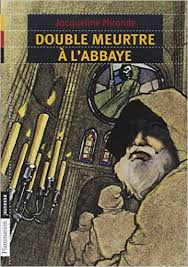 Tristan et Iseult,  Bibliocollège Hachette 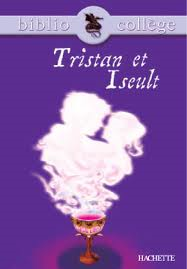 La chanson de Roland (Classique Hatier)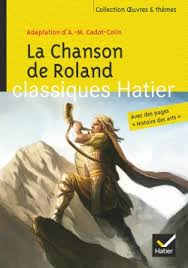 		Merlin, Anne-Marie Cadot-Colin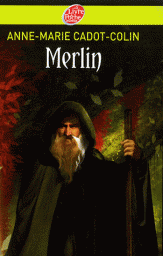 